В целях приведения документа в соответствие с Указом Президента Российской Федерации от 10.12.2020 года №778 «О мерах по реализации отдельных положений Федерального закона «О цифровых активах, цифровой валюте и о внесении изменений в отдельные законодательные акты Российской Федерации» п о с т а н о в л я ю:1.Внести изменение в постановление и.о. главы от 01.06.2021 года №01-03-330/1 «О предоставлении гражданами, претендующими на замещение должностей муниципальной службы в муниципальном образовании «Ленский район», уведомления о наличии цифровых активов, цифровых прав, включающих одновременно цифровые финансовые активы и иные права, утилитарных цифровых прав, цифровой валюты»: 1.1. Пункт 1 постановления после слов «Установить, что» дополнить словами «с 1 января».  2.Главному специалисту управления делами (Иванская Е.С.) опубликовать настоящее постановление в средствах массовой информации и разместить на официальном сайте администрации муниципального образования «Ленский район».3.Контроль исполнения настоящего постановления оставляю за собой.И.о. главы                                                                                               А.В. Черепанов   Муниципальное образование«ЛЕНСКИЙ РАЙОН»Республики Саха (Якутия)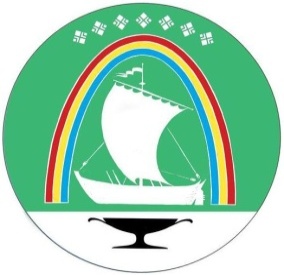 Саха Өрөспүүбүлүкэтин «ЛЕНСКЭЙ ОРОЙУОН» муниципальнайтэриллиитэПОСТАНОВЛЕНИЕ                  УУРААХг. Ленск                      Ленскэй кот «_16_» _августа__2022 года                     № __01-03-503/2______от «_16_» _августа__2022 года                     № __01-03-503/2______О внесении изменений в постановление и.о. главы от 01.06.2021 года №01-03-330/1